Revisión error reportado ZFICA_006.      Marzo 04 Error:  No dejó crear el  crédito en la ZFICA_006, no se tiene pantalla del error tal como lo arrojó el sistema, pero se puede evidenciar en el estado de cuentaCédula:  16253398BP:   Estado de cuenta antes de empezar: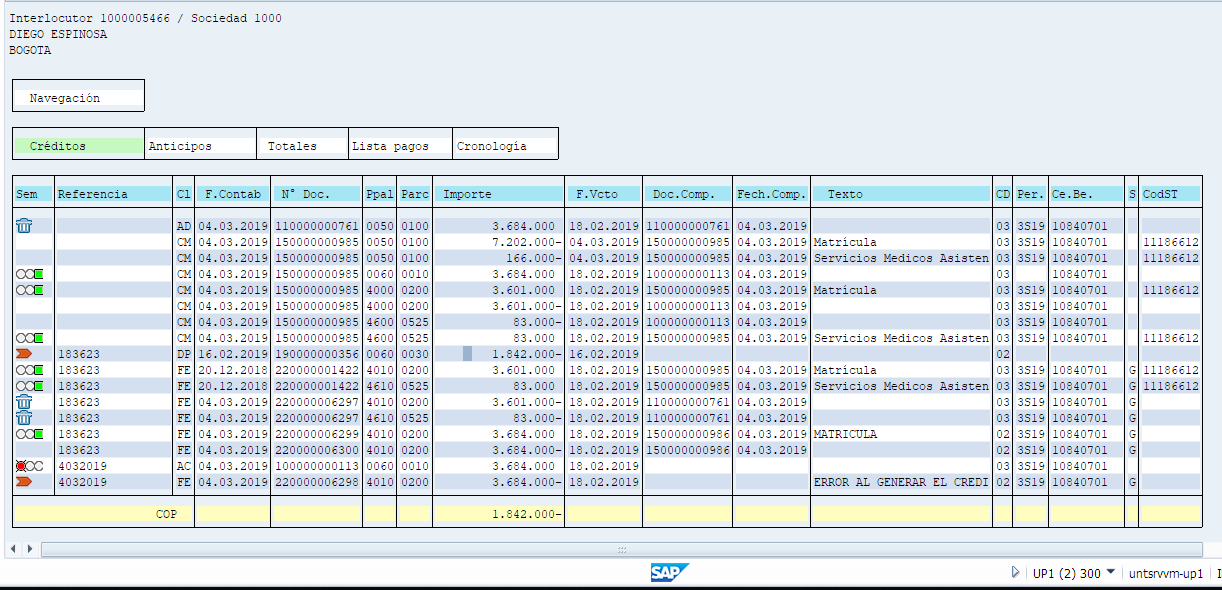 PASOS A SEGUIR, PARA DESHACER UN CREDITO NO CREADO EN LA ZFICA_006, pero que si AFECTO EL ESTADO DE CUENTA DEL ESTUDIANTE, CUANDO SALE CUALQUIER ERROR EN LA ZFICA_006Paso 2:  Anular las compensaciones automáticas creadas por la ZFICA_006Para este estudiante: el documento  100000000113Con esto vuelven a la vida las partidas estadísticas que el proceso de crédito compensó para causarlas como realesPaso 2:  Anular los documentos creados automáticamente por la ZFICA_006 como reales que causan o reconocen una cuenta por cobrar real, con el fin de poder crear un crédito interno, que corresponden a los documentos con operaciones nuevas que empiezan por 4000 – 4700 – 4600 según sea el caso y que tienen como descripción = (Causac.xa Financiar)Para este estudiante:  el documento  220000006312Que tiene operación real 4000 – 0150  (ver gráfica)La razón es porque estas partidas reales nunca van a ser recaudadas porque no quedaron atadas a un plan de pagos real.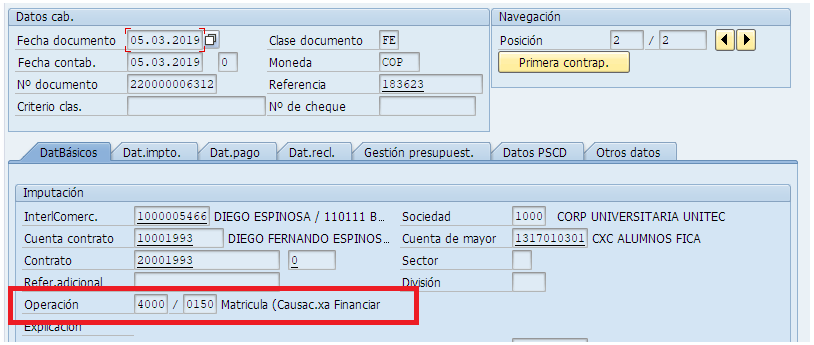 Paso 3:  Verificar que las partidas abiertas que aparecen en la FPL9 son las mismas que tomó el sistema en la simulación de la ZFICA_004, porque si no corresponde el número, quiere decir que se anuló la compensación que no era o falta anular una compensación.Nota: si las partidas son las mismas, se puede continuarSi las partidas son diferentes, entonces se requiere ANULAR la simulación en la ZFICA_004 para comenzar el proceso de nuevoPaso 4:  Re ejecutar la transacción ZFICA_006Evidencia de cómo quedó el estado de cuenta después de la re-ejecución realizada por UNITEC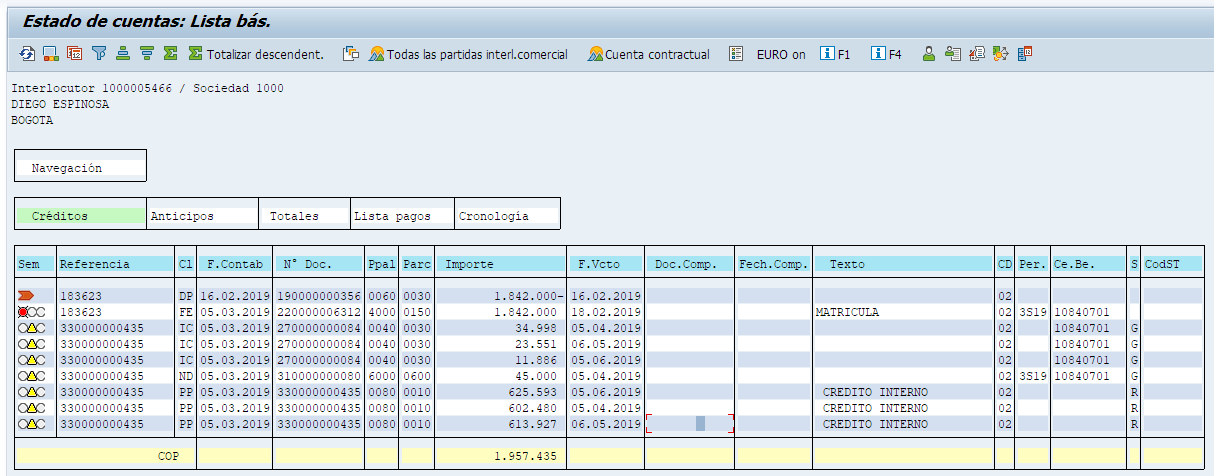 Nota: por favor anular el documento 220000006312 y entendemos que el DP 190000000356 se aplicará a las partidas del crédito con número =  330000000435Segundo caso analizado:Cedula:  53122780BP:   1000027522El crédito ya fue creado, luego el error de compensación y de presupuesto ya fue superadoEstado de cuenta al día 05 marzo de 2.019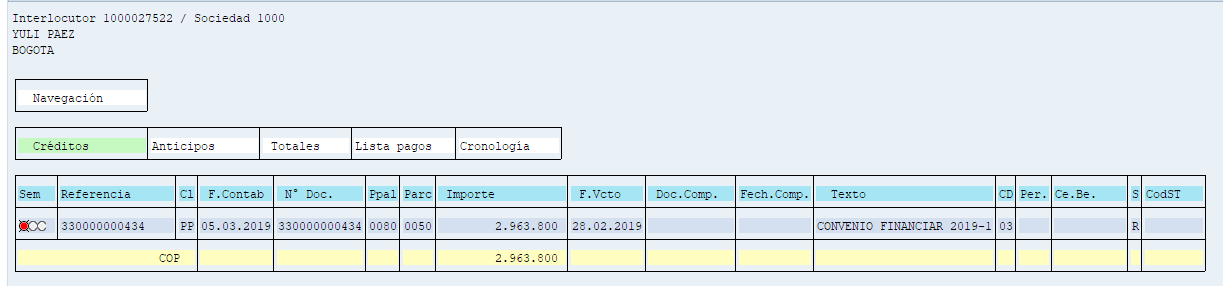 Consulta del crédito en la transacción estándar FPR3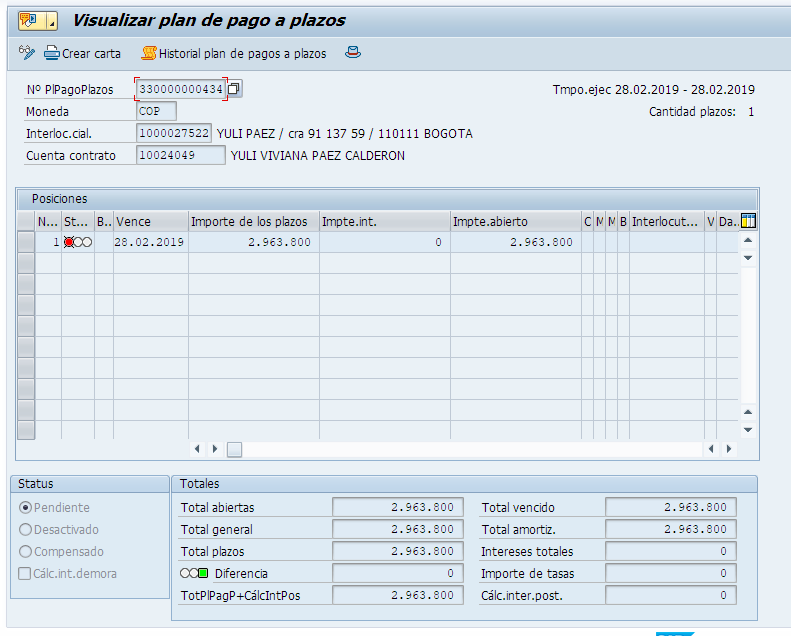 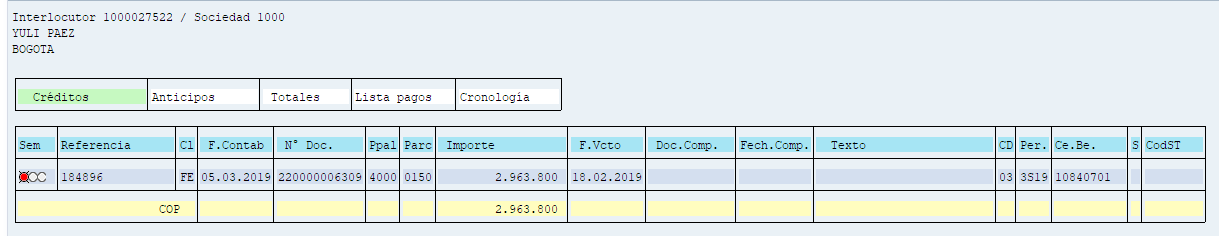 Tercer caso analizado:Cedula:  1018470913BP:   1000005189No hay partidas abiertasEstado de cuenta con todas las partidas compensadas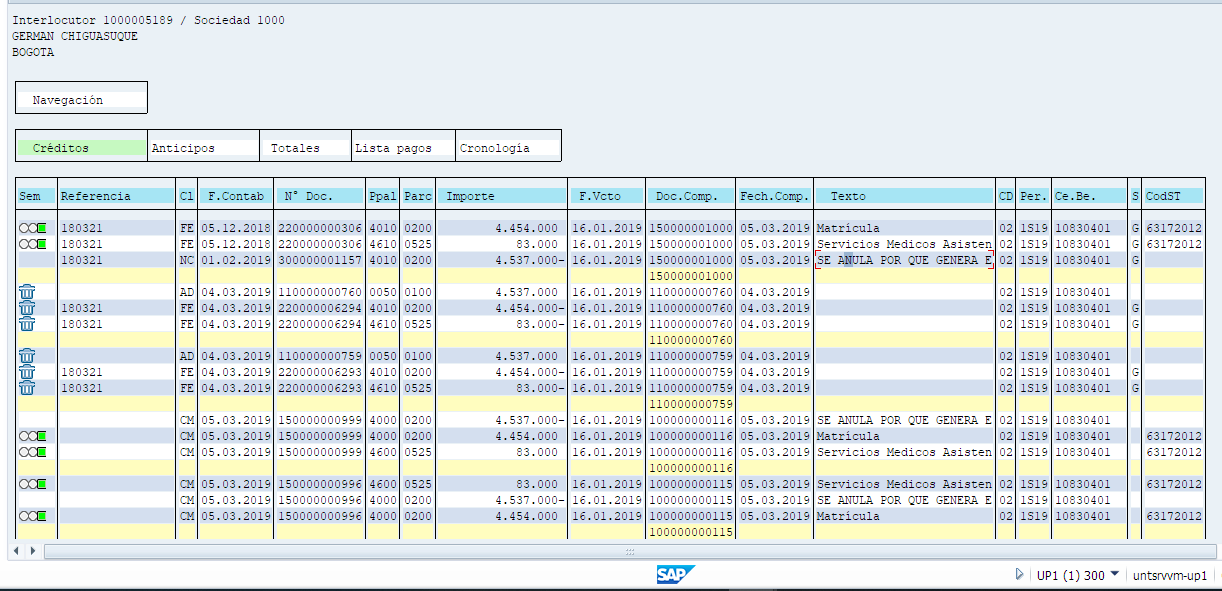 Se sugiere anular la compensación del documento:   150000001000 y cuando queden abiertas las partidas, 220000000306 = FE220000000306 = FE300000001157  = NCse puede anular la NC que se registró por el total y volver al paso de revisar en la ZFICA_004 si las partidas coinciden:Si las partidas abiertas son las mismas, se puede volver a ejecutar la transacción ZFICA_006Si las partidas abiertas NO son las mismas, se borra la simulación de la ZFICA_004 y se vuelve a crear para tomar las nuevas partidas y luego SI se puede ejecutar la ZFICA_006En caso de obtener algún error reportar las pantallas del error